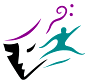 Date			Monday 7th November 2022 ---------------------------------------------------------------------Time	7.00 pm--------------------------------------------------------------------Location	Via Zoom---------------------------------------------------------------------Acknowledgement of CountryDavid DonnellyApologies Megan LubinskiAttendanceDavid Donnelly, Tracey Breese, Darren Ponman, Ali Sobel-Read, Amy Maguire, Guy Pitkin, Malini Stephen, Damian Burke, Allie Anderson, Barry Dismorr, Dave Lewis, Amanda Lewis, David Dungavell, Harriet Ferguson, Julie Hoey, Mark Pegler, Melissa Moore, Stephanie Williams, Pippa Cottle, Belinda Epstein, Bernadette Van De Wijgaart, Dee Morison, Genevieve McMahon, Rachael HonnefMinutes of previous meetingsMOTION: To approve the Minutes of the September 2022 meeting as an accurate record.Moved: 	Harriet FergusonSeconded: 	Ali Sobel-ReadMotion carried.CorrespondenceNilMatters ArisingNilParent Information SessionMel Moore, Assistant Director – Careers and Employability, University of Newcastle‘Preparing for the future of work’The future is now in the sense of the changing workplace; rather than feeling fearful of what’s to come, we can appreciate what we have now and plan around thatAutomation and artificial intelligence will accelerate the shift in skills that the workforce needs; the need for physical and manual skills and basic cognitive skills is shrinkingSkills that will be increasingly in demand include technological skills, social and emotional skills, and higher cognitive skillsNotes high graduate fallout from health and education sectors – this is causing concern for a couple of reasons. These include a concern that our aging population will require a significant service workforce that we don’t seem to be building, and a concern that rates of attrition from education and health may indicate a failure of our systems to train people for emotional intelligence skills like grit and resilience. Presents a graphic representing the ideal ‘T shape graduate’ – this type of graduate has deep capacity in at least one discipline and/or system, as well as an understanding of other disciplines and/or systems, and boundary crossing competencies eg in teamwork, communication, critical thinking, global understanding, project management, etc.Important for learners to be able to evidence ‘softer’ skills which can’t necessarily be shown through a degree transcript – these skills require broader life and work experiences to complement studyIndustry is changing – the pandemic has demonstrated the need for flexibility, adaptability, resilience, and interpersonal skillsHowever, employers are noting that not enough graduate applicants are coming to them with highly developed communication, interpersonal skills, and emotional intelligenceSo, how can parents help their children develop the skills that will be in demand in the world of work? Extra-curricular activitiesOpportunities to build independence and face challenges without direct parental involvement (tackling problems without a safety net)Build self-awareness – being sensitive/emotional is not a weakness but can be a strength in the world of workEncourage part-time/casual employmentBeware the ghosts in the room - young people may reflect their parents’ perceptions of the world of work so it is worth trying to mindful about how we discuss work with our childrenReportsTreasurer’s ReportSep profit and loss – net profit was quite low, but noting that there was a significant expense on calculators and book packsOct profit and loss showed a greater profitTotal equity figures are strongPippa has moved $25,000 from the transaction account to the savings account to earn additional interestDavid notes the strong financial position of the P&C and plans for future spending to support the schoolThe September and October financial statements were circulated prior to the meeting. MOTION: To accept the financial statements for September and OctoberMoved: 	Harriet FergusonSeconded: 	Barry DismorrMotion carried.Canteen Report – Dee Morison Term 3 very busy – have now lost the Year 12sHave had some frustrations with the online ordering systemHave met today with Spriggy Schools to investigate an alternative ordering system – Spriggy will be considerably cheaper for the canteen and for parentsDee proposes we make this change from the beginning of 2023Darren advises making this change in concert with the School Admin Office because there are other matters managed by QuikCliq at this time – Dee to talk about this matter with PaulaSpriggy has an app and a more user friendly system for users and the canteen, including capacity to show photos of items for saleNB That some families may have some funds stored in QuikCliq – will need to announce that the system will be changing so that remaining funds can be spent Tracey will flag this in the next parent emailPrimary Subcommittee Report – Dee MorisonContinued focus on rebranding as noted in Sep meetingLooking to outsource orientation breakfast to a non-profit/food truckCould the Year 11 Hospitality students provide a service? NB Catholic Care social enterpriseIn future they want to expand on the playground area including additional climbing equipmentWould it be appropriate to set up a fundraiser for primary or the P&C through the Return and Earn Scheme so that families can choose to donate the proceeds of their own recyclingRachael notes that there is an app for use in this schemeAlso mentions that it’s ideal to have a specific fundraising goal eg new play equipmentDee will report further on this at next meetingMusic Subcommittee ReportDesperately need band camp volunteers, more than usual after the long pandemic pauseEnd of year social is Tuesday 13th at Parry St GarageSee reports for financial reportsBasketball gig by marching band very well receivedYear 10 production on 2/11Showcase on 3/11Year 12 Opera House excursion – Lior with Sydney Symphony OrchestraBand Centre construction is progressingFinance
$42,509.67
$14,828.01 General & Fundraising (Mango invoice to be paid)$27,681.66 Uniform

Mango Fundraiser
$5000 worth of mangoes orderProfit $900 raisedPrincipal’s ReportSchool has received and accepted a quote for soundproofing for the library - $55,000Year 12 have donated their gift to that costFirst stage project should improve soundproofing substantially Seeking Council approval for screen to face main roadYear 10 camp happening this week at Wiseman’s FerryNoting many students have declined to attend showcases – attendance is considered a requirement for all studentsYear 7 bazaar held on 7/11 – all students presented their English work in the context of the Learning Disposition Wheel, strong parent turnout of around 30 parentsOrientation planned for incoming Year 7s on last Tuesday of NovemberReturning to one lot of auditions in 2023, to be held a little earlier in the year (in line with Department trends)Tracey to attend the Selective High Schools conference for the first time – focus on high potential and gifted work on the performing arts in association with other performing arts high schools across the stateDeputy Principal’s Report – Mastery Learning – Darren PonmanStaff working hard on mastery learning badges – starting with performing arts focusEG Drama performance, composition and directing badges to be developed (similar happening in dance and music)Staff will be talking with organisations like NIDA and WAPA to determine what it takes to demonstrate competencies that would warrant the award of specific badgesBadges will be both co-curricular (subject-specific) and cross-curricular (skills across broader areas and ‘soft’ skills) The latter will include qualities like critical reflection, collaborationParents and students will be able to access their Learner Profile – it will indicate student progress against goals General business / Discussion and QuestionsYear 10 formal – questions/concerns raised about awards categories proposed for this eventTracey notes that the school does not endorse or facilitate the Year 10 formalTracey suggests that David could contact the parent who is organising the event, on behalf of the P&C, to raise concerns about the nature of the award categories and means of vetting nominationsDavid is happy to note tonight’s discussion with the organisersSpeakers note prospect of bullying and discomfort through this process, which the school cannot intervene in given that it is not a school eventThere is a Facebook group for the Class of 2024 – one option could be to post the questions on that page and ask for parent inputTracey will discuss concerns with Year 10 Year Advisor and ask her to raise this with the year group at schoolQuestion regarding differential costs between drama showcase and the music and dance showcases – Tracey notes that there are additional production costs for drama but will follow up on this with relevant Head TeachersConfirmation that Friday 16 December will be the last day of Term 4, 2022Year Award and Celebration of Learning ceremonies will be held on Thursday 15 December so this is definitely a school dayTracey notes that a P&C rep is required for a Deputy Principal job panel – Dave Lewis and Genevieve McMahon both volunteer to take this onDarren Ponman gives a vote of thanks to David Donnelly for all his hard work and contributions to the P&CMeeting closed: 8.25pm2022 Meetings to come: 7pm, Tuesday 6th December (dinner) – Foghorn BreweryMonday 6th February 2023 (tbd Zoom or in person)Monday 6th March 2023 (AGM – in person)